Research and Contacts LogUse this worksheet to keep track of the sources you look at. It is especially useful to keep track of places you look but don't find anything useful. This will save you from doing the same research again.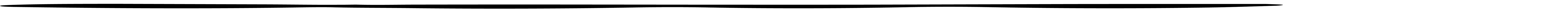 SourcesWhere will you find out what you want to know?List the different types of records and where they are located – where you are going to look for your family historyUse this worksheet for your notes as you work your way through Research step by stepPlan how you are going to do your researchYou’ve made a list of the sources, now put them in a ‘To Do’ list List the sources that are most likely to give you the best answers List the sources that are easy to access (they are online)List the sources you have to apply for (birth, death, marriage)List the sources you have to travel to (interview relatives, visit a community, local library)List the things you have to do before you can do something else You can use this worksheet as you begin your research and you can use it to make mini-plans for parts of research.Family Member Name (Who are you are researching)Name of Repository Name of Repository LocationLocationDescription
What did you search for?Purpose
What did you hope to learn?Results
What did you find?(Describe what you found (letter, photograph/newspaper article)Example: Letter regarding placement ofSources (List references)Example:  Call No:  GRG52/1/0/67/104/1943